Formulario de demanda de financiamiento (IMF)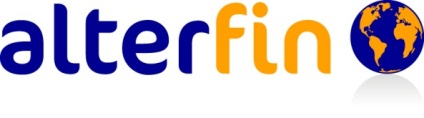 Formulario de demanda de financiamiento (IMF)Datos de la organizaciónDatos de la organizaciónNombre de la organización:Nombre de la organización:Dirección de la organización:País:Página de Internet:Página de Internet:Datos de la persona de contactoDatos de la persona de contactoNombres y Apellidos:	Título:Correo electrónico: Correo electrónico: Número de teléfono: Número de teléfono: Contacto en Skype (si procede):Contacto en Skype (si procede):Datos comercialesDatos comercialesEstructura legal:Estructura legal:Fecha de inicio de operaciones:Fecha de inicio de operaciones:Población objetivo :  Género:  Autosuficiencia operacional: (resultado de explotación dividido por (egresos de explotación + egresos financieros + dotaciones de provisión por pérdidas en préstamos netos).PAR 30: definido como saldo de capital de créditos atrasados por más de 30 días + Saldo total de capital de todos los créditos refinanciados o reestructurados atrasados por más de 30 días, dividido por el total bruto de la cartera. Restructurados: saldo de capital de créditos restructurados o refinanciados, sin mora.Castigados: créditos castigados durante el periodo de análisis.  Autosuficiencia operacional: (resultado de explotación dividido por (egresos de explotación + egresos financieros + dotaciones de provisión por pérdidas en préstamos netos).PAR 30: definido como saldo de capital de créditos atrasados por más de 30 días + Saldo total de capital de todos los créditos refinanciados o reestructurados atrasados por más de 30 días, dividido por el total bruto de la cartera. Restructurados: saldo de capital de créditos restructurados o refinanciados, sin mora.Castigados: créditos castigados durante el periodo de análisis.  Informaciones financierasInformaciones financieras¿Qué tipo de financiamiento desea?: ¿Qué tipo de financiamiento desea?: ¿Qué importe solicita su organización?:  ¿Qué importe solicita su organización?:  